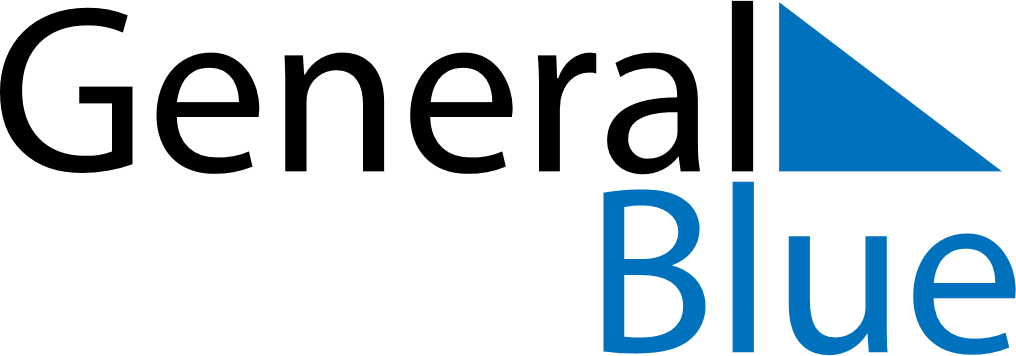 June 2023June 2023June 2023Isle of ManIsle of ManSundayMondayTuesdayWednesdayThursdayFridaySaturday12345678910Tourist Trophy, Senior Race Day1112131415161718192021222324Father’s Day252627282930